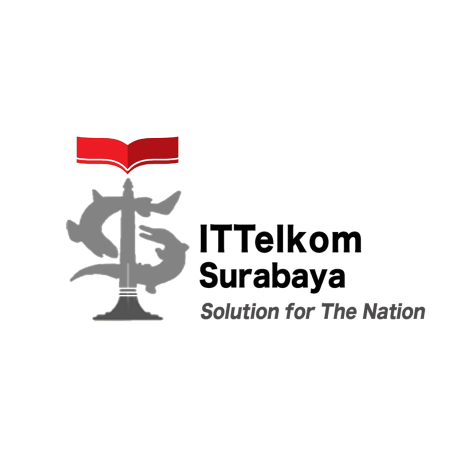 DAFTAR PERBAIKAN DATA MAHASISWANama PTS	:
Kode PTS	:							Surabaya, 16 Agustus 2021						Ttd  pimpinan + cap PTSDr. Tri Arief Sardjono, S. T., M. T.Rektor Institut Teknologi Telkom SurabayaNoProgram StudiTahun/SemesterNama MahasiswaJenis PerbaikanTeknik Industri20191, 201921.1.Teknik Industri20191, 201922.2.Teknik Industri20201, 202021.1.Teknik Industri20201, 202022.2.Teknik Industri20211, 202121.1.Teknik Industri20211, 202122.2.